Watchguard MFA  connectionsEach Incisive inCLOUD login requires:A unique email address that will be linked to the inCLOUD login.Either the Watchguard Authpoint app or the Watchguard Passcode generator (key fob)List the name and email address that will be associated with each Incisive inCLOUD login and whether a key-fob is required Insert more rows if requiredNotesThe unique email address can be an additional ‘alias or shared’ email, which will be delivered into a nominated Inbox account e.g. admin@mypractice.com  – see Email Alias accountsAlias & Shared email accounts don’t cost anything extraA login can have both a token for the AuthPoint app and/or a Passcode generator (key fob) assigned to it.It is possible, but not very practical, for all the MFA Authenticator requests to be approved by only one person in the practice.  It would mean that every Incisive inCLOUD login would have to be associated with an ‘Alias’ email address that would be viewed by the ‘User’ email address.  Each time someone with an alias email connected to Incisive inCLOUD, it would require the User to approve the request.If an individual does not want the Authpoint app on their phone, they will have to use the Watchguard device to generate the PasscodeIf an individual always works at the same location and uses the same Incisive inCLOUD login, the Watchguard key-fob may be a good choiceIf an Incisive inCLOUD login is always used on a specific computer (reception or a shared consulting room) you could assign a Watchguard key-fob to the computer to generate the Passcode for the login.inCLOUD loginUsed by?Email address (mandatory)Passcode 
key-fob?e.g. mypractice01Reception 1incloud01@mypractice.com.nz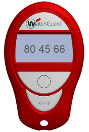 